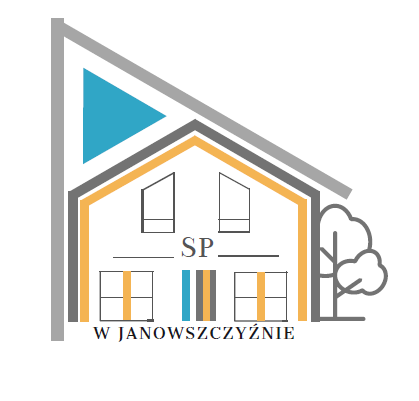 12-14.04   202312-14.04   202312-14.04   202312-14.04   2023ŚRBUŁECZKAMASŁOWĘDLINAPOMIDOR/OGÓREKHERBATA Z CYTRYNĄZUPA GROCHOWA Z KIEŁBASĄCHLEB BALTONOWSKI/Z ZIARNAMIMAKARON Z SEREM W POLEWIE ŚMIETANOWEJOWOCKOMPOTBUŁKA CHAŁKADŻEM OWOCOWYHERBATAALERGENY: GLUTEN, MLEKO I PRODUKTY POCHODNE, SELERALERGENY: GLUTEN, MLEKO I PRODUKTY POCHODNE, SELERALERGENY: GLUTEN, MLEKO I PRODUKTY POCHODNE, SELERALERGENY: GLUTEN, MLEKO I PRODUKTY POCHODNE, SELERCZWPARÓWKABATON PSZENNYMASŁOPAPRYKA/OGÓREKZUPA OGÓRKOWAGOŁĄBEK BEZ ZAWIJANIA ZIEMNIAKISURÓWKA Z BIAŁEJ KAPUSTYKOMPOTKisiel do picia BiszkoptyOwocALERGENY: GLUTEN, JAJA, MLEKO I PRODUKTY POCHODNE, SELERALERGENY: GLUTEN, JAJA, MLEKO I PRODUKTY POCHODNE, SELERALERGENY: GLUTEN, JAJA, MLEKO I PRODUKTY POCHODNE, SELERALERGENY: GLUTEN, JAJA, MLEKO I PRODUKTY POCHODNE, SELERPTPŁATKI ZBOŻOWE NA MLEKUOWOCZUPA  POMIDOROWA Z MAKARONEMCHLEB BALTONOWSKI/Z ZIARNAMIPALUSZKI RYBNE Z FILETA/FILETZIEMNIAKIOGÓREK KISZONY Z CEBULKĄKOMPOTDROŻDŻÓWKA SOK OWOCOWYALERGENY: GLUTEN, JAJA, MLEKO I PRODUKTY POCHODNE, SELERALERGENY: GLUTEN, JAJA, MLEKO I PRODUKTY POCHODNE, SELERALERGENY: GLUTEN, JAJA, MLEKO I PRODUKTY POCHODNE, SELERALERGENY: GLUTEN, JAJA, MLEKO I PRODUKTY POCHODNE, SELER